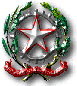 ISTITUTO COMPRENSIVO N. 1 - VASTOScuola dell'infanzia - Primaria - Secondaria di 1° Grado66054 VASTO (CH) - VIA MADONNA DELL ASILO,35 – tel. 0873/375153 e-mail: CHIC833003@ISTRUZIONE.IT C.F. 92034550696 - C.M.CHIC833003OGGETTO: Incontro con i genitori degli alunni iscritti alle classi prime della Scuola Primaria “G. Spataro” dell’IC1 di Vasto (CH) – a.s. 2023/2024Si comunica che i docenti della Scuola Primaria “G. Spataro” incontreranno i genitori degli alunni delle classi prime il giorno 7 settembre 2023 presso il Teatro Madonna dell’Asilo, in via Madonna dell’Asilo 13 a Vasto con il seguente orario: 1A dalle ore 9.00 alle 9.30; 1 B dalle ore 9.30 alle 10.00; 1 C dalle ore 10.00 alle 10.30; 1 D dalle ore 10.30 alle 11.00.Si invita alla più ampia partecipazione.Si coglie l’occasione per porgere distinti saluti.Vasto, 4 settembre 2023										La Dirigente ScolasticoProf.ssa Eufrasia Fonzo